Sedgwick County Animal Care Advisory Board Meeting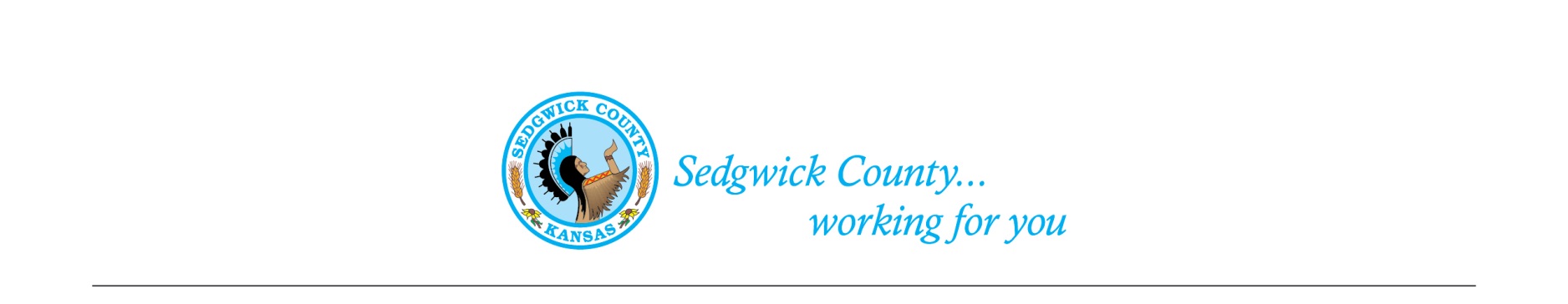 Of September 14, 2023Attendance: Advisory Board	Members - Susan Erlenwein, Simone Ward, Janna Hays, Shelley Duncan and Dr. Julie Evans	Absent – Shanti Mikolajczyk, Debbie Miller and Patricia Miller Public - NoneSedgwick County Staff - Dina Ingram 1. New Business: A. Review proposed Code changes recommended by the Legal Department on Habitual Nuisance Animal Violators: Susan told the Board that the County Legal Department recommends that these cases go in front of a District Judge instead of a County Judge.  Both District and County Judges have been contacted and are open to this change.  The recommendation will allow the potential of less red tape, faster hearings and stricter penalties.  Legal will also look at language within the Animal Code that refers to supervisor vs. director.  The current supervisor position was formally called the Animal Control Director, and many references within the Code were meant to be handled by the current supervisor position, and not the Health Department Director position.        B. Other New Business: Unfortunately, the meeting tonight was held standing up outdoors since the building was locked and no one could be reached to unlock the building. Since this was not the first time this has happened, the Board discussed options for a better meeting location.  It was decided to meet at the County Public Works Building at 1144 S. Seneca.  Susan will confirm this site as a meeting place with the Public Works Director.    2. Old Business:A. Minutes: Discussion and approval of June 8, 2023 minutes. Moved and seconded by Simone Ward and Shelley Duncan.  Approved by majority vote.   B. Proposed Sedgwick County Animal Shelter:  Susan reviewed the type of statistical information we need to gather for the Shelter and Animal Outreach Program Portfolio.  This includes statistics on the number of animals euthanized, animals taken to the shelter, animals taken to rescues and other locations, animals adopted, vet visits, large animals, associated costs, partnerships, education programs, and trends over time for calls, pickups, interactions, special cases, etc.  All data will be shown by type of animal.  The Board recommended we add Potential Revenue to the list.3. Staff Update- None.4. Public –None.5. Adjournment – The Board agreed to adjourn at 7:05 PM.  